INDICAÇÃO Nº 2792/2018Sugere ao Poder Executivo Municipal e aos órgãos competentes, para que proceda com a construção de canaleta entre as Ruas São Benedito e Pastor Antônio Munhoz, no Jardim São Camilo. Excelentíssimo Senhor Prefeito Municipal, Nos termos do Art. 108 do Regimento Interno desta Casa de Leis, dirijo-me a Vossa Excelência para sugerir que, por intermédio do Setor competente, para que proceda com a construção de canaleta entre as Ruas São Benedito e Pastor Antônio Munhoz, no Jardim São Camilo.Justificativa:Desde o ano de 2013, como vereador do município, legítimo representante da população, venho cobrando da Municipalidade que construa uma canaleta de escoamento de águas pluviais na Rua São Benedito no cruzamento com a Rua Pastor Antônio Munhoz no Jardim São Camilo. No dia 10 de abri do corrente ano, uma munícipe, cidadã, colocou em sua página do Facebook, uma severa crítica à Administração pela demora e falta de eficiência na construção de algo tão simples quanto uma canaleta, mas que faria toda a diferença na vida dos moradores do entorno. Desta forma, requeiro de maneira URGENTE, com base no tempo em que o mesmo pedido é realizado, para que a Prefeitura, no cumprimento de seu papel, possa construir a canaleta no local supramencionado. Palácio 15 de Junho - Plenário Dr. Tancredo Neves, 13 de abril de 2018.Antonio Carlos RibeiroCarlão Motorista-vereador-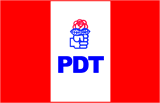 